VY_32_INOVACE_19_TV_89_14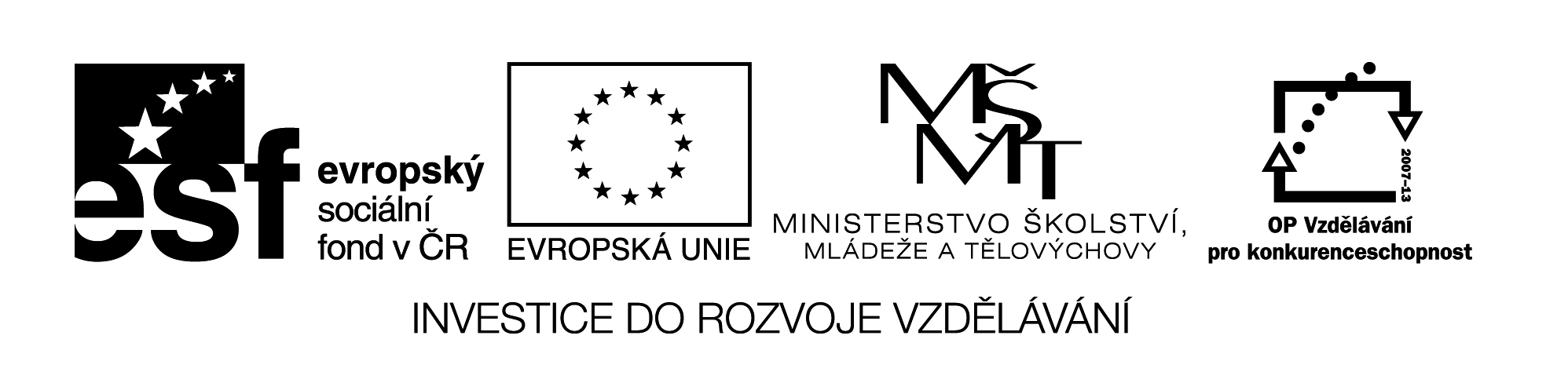 Šablona č. 19Šablona č. 19Vzdělávací oblastČlověk a zdravíPředmětTělesná výchovaTematický okruhSportovní hryRočník8. – 9.AnotaceMetodické zvládnutí herní činnosti jednotlivce při sportovní hře florbalAutorMgr. Ciboch MichalOčekávaný výstupZvládá základní pojmy osvojovaných činnostíPrůřezová témataKlíčová slovaHerní činnosti jednotlivce, krytí míčku, stabilní postojDruh učebního materiáluMetodická karta